Vadovaudamasis Lietuvos Respublikos teritorijų planavimo įstatymo 6 straipsnio 3  dalimi, 28 straipsnio 5 dalimi, Kompleksinio teritorijų planavimo dokumentų rengimo taisyklių, patvirtintų Lietuvos Respublikos aplinkos ministro 2014 m. sausio 2 d. įsakymu Nr. D1-8 „Dėl Kompleksinio teritorijų planavimo dokumentų rengimo taisyklių patvirtinimo“, 312 punktu ir 315.2 papunkčiu, Pasiūlymų teikimo dėl teritorijų planavimo proceso inicijavimo tvarkos aprašo, patvirtinto Lietuvos Respublikos Vyriausybės 2013 m. gruodžio 18 d. nutarimu Nr. 1265 „Dėl Pasiūlymų teikimo dėl teritorijų planavimo proceso inicijavimo tvarkos aprašo patvirtinimo“, 9 punktu, atsižvelgdamas į Kauno miesto savivaldybės administracijos direktoriaus 2022 m. gegužės 30 d. įsakymą Nr. A-2070 „Dėl įgaliojimų suteikimo Kauno miesto savivaldybės administracijos direktoriaus pavaduotojui Gedeminui Barčauskui“, prašymą, gautą 2023 m. kovo 14 d., reg. Nr. 70-1-606, siekdamas, kad būtų pakeisti suplanuotos teritorijos naudojimo reglamentai, pakeistos suplanuotos teritorijos ribos, plotai ir nustatyti papildomi suplanuotos teritorijos naudojimo reglamentai:1. O r g a n i z u o j u  Kauno miesto valdybos 1998 m. spalio 6 d. sprendimu Nr. 933 „Dėl nuosavybės teisių į išlikusį nekilnojamąjį turtą (žemę) Raudondvario pl. 170a, 170d ir Šalnos g. 1 atkūrimo“ patvirtinto žemės sklypo (kadastro Nr. 1901/0030:43) Raudondvario pl. 170A, žemės sklypo (kadastro Nr. 1901/0030:40) Raudondvario pl. 170D, Kaune, detaliojo plano keitimą, prijungiant žemės sklypą (kadastro Nr. 1901/0030:135) Atramos g. 11, Kaune, ir vykdant nustatytų žemės sklypų ribų ir ploto pakeitimus, teritorijų planavimo proceso inicijavimo pagrindu. 2. P a v e d u Miesto planavimo ir architektūros skyriui parengti teritorijų planavimo proceso inicijavimo sutartį dėl 1 punkte nurodyto detaliojo plano koregavimo.3. Šis įsakymas per vieną mėnesį nuo informacijos apie jį gavimo dienos gali būti skundžiamas Regionų apygardos administracinio teismo Kauno rūmams (A. Mickevičiaus g. 8A, Kaunas) Lietuvos Respublikos administracinių bylų teisenos įstatymo nustatyta tvarka arba Lietuvos administracinių ginčų komisijos Kauno apygardos skyriui (Laisvės al. 36, Kaunas) Lietuvos Respublikos ikiteisminio administracinių ginčų nagrinėjimo tvarkos įstatymo nustatyta tvarka.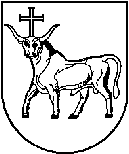 KAUNO MIESTO SAVIVALDYBĖS ADMINISTRACIJOS DIREKTORIUSKAUNO MIESTO SAVIVALDYBĖS ADMINISTRACIJOS DIREKTORIUSKAUNO MIESTO SAVIVALDYBĖS ADMINISTRACIJOS DIREKTORIUSĮSAKYMASĮSAKYMASĮSAKYMASDĖL ŽEMĖS SKLYPŲ RAUDONVARIO PL. 170A, 170D IR ATRAMOS G. 11, KAUNE, DETALIOJO PLANO KEITIMO DĖL ŽEMĖS SKLYPŲ RAUDONVARIO PL. 170A, 170D IR ATRAMOS G. 11, KAUNE, DETALIOJO PLANO KEITIMO DĖL ŽEMĖS SKLYPŲ RAUDONVARIO PL. 170A, 170D IR ATRAMOS G. 11, KAUNE, DETALIOJO PLANO KEITIMO        Nr.             Nr.             Nr.      KaunasKaunasKaunasAdministracijos direktoriaus pavaduotojas,        įgaliotas administracijos direktoriaus Gedeminas Barčauskas